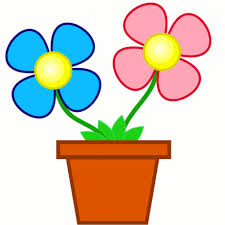 FIRST GRADE HOMEWORK PACKETApril 24 – May 1, 2020Spelling Words from –own Word Family: This week focuses on the spelling word family –own.  Each word focuses on this ending sound and beginning blends.frowned	6.  brown		BONUS WORDSclowns		7.  gown	  	10. reallycrowned	8.  towns		11. excellentdrowning	9.  down		12. beautifulnightgown	  					** Important Note to Parents:Bonus Words are there for the challenge and are not counted against any child. The three bonus words are words commonly used in students’ daily writing.Priorities for this week are:Reading – Read 15-20 minutes a day. Record what you read in your red folder to earn a prize.  Write your  daily minutes here to earn your weekly reading charm(s)! For every 100 minutes, you earn a charm!!! Spelling – Please choose an activity from your Word Family Practice Menu. Have an adult give you a trial 	word family test  at the end of the week.  BOOK DIORAMA PROJECT – Please see attached papers and directions on our book diorama 	project.  For the next two weeks students are responsible for only their speling words and daily 	math homework for homework.Math “Daily Homework” – Check your child’s take-home folder for math work completed in class. Continue to work on the reteaching, practice or enrichment math pages in your math homework packet for our current topic.*****Please return this packet on Friday, May 1st!  Thank you so much for your time and support! Student’s Name: ______________________________________________________________________FridayI read _____ minutesSaturdayI read _____ minutesSundayI read _____ minutesMondayI read _____ minutesTuesdayI read_____ minutesWednesdayI read _____ minutesThursdayI read_____ minutesTotal Minutes This Week_____minutes